 J:\Forms\Active Forms\Personal Expense Voucher - 2018 EN.docx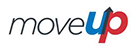 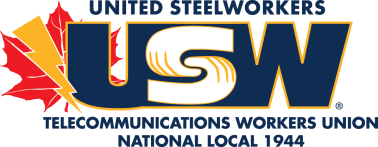 Personal Expense VoucherPersonal Expense VoucherPersonal Expense VoucherPersonal Expense VoucherPersonal Expense VoucherMember personal information is private and confidential and only used for the express purpose of administering the business of the Union.Member personal information is private and confidential and only used for the express purpose of administering the business of the Union.Member personal information is private and confidential and only used for the express purpose of administering the business of the Union.Member personal information is private and confidential and only used for the express purpose of administering the business of the Union.Member personal information is private and confidential and only used for the express purpose of administering the business of the Union.Member personal information is private and confidential and only used for the express purpose of administering the business of the Union.Member personal information is private and confidential and only used for the express purpose of administering the business of the Union.5261 Lane Street, Burnaby BC V5H 4A6 – Tel: 604-437-8601  Fax: 604-435-7760Email: twu@usw1944.ca  Website: www.usw1944.ca5261 Lane Street, Burnaby BC V5H 4A6 – Tel: 604-437-8601  Fax: 604-435-7760Email: twu@usw1944.ca  Website: www.usw1944.ca5261 Lane Street, Burnaby BC V5H 4A6 – Tel: 604-437-8601  Fax: 604-435-7760Email: twu@usw1944.ca  Website: www.usw1944.ca5261 Lane Street, Burnaby BC V5H 4A6 – Tel: 604-437-8601  Fax: 604-435-7760Email: twu@usw1944.ca  Website: www.usw1944.ca5261 Lane Street, Burnaby BC V5H 4A6 – Tel: 604-437-8601  Fax: 604-435-7760Email: twu@usw1944.ca  Website: www.usw1944.ca5261 Lane Street, Burnaby BC V5H 4A6 – Tel: 604-437-8601  Fax: 604-435-7760Email: twu@usw1944.ca  Website: www.usw1944.ca5261 Lane Street, Burnaby BC V5H 4A6 – Tel: 604-437-8601  Fax: 604-435-7760Email: twu@usw1944.ca  Website: www.usw1944.caCommittee/Event:      Committee/Event:      Committee/Event:      Committee/Event:      Committee/Event:      Committee/Event:      Committee/Event:      Date(s):      Date(s):      Date(s):      Date(s):      Date(s):      Date(s):      Date(s):      Departure Date:      Time:       		am  pm Departure Date:      Time:       		am  pm Departure Date:      Time:       		am  pm Departure Date:      Time:       		am  pm Return Date:       Time:      		am  pm Return Date:       Time:      		am  pm Return Date:       Time:      		am  pm Travel: (Please attach receipts)Travel: (Please attach receipts)Travel: (Please attach receipts)Travel: (Please attach receipts)Travel: (Please attach receipts)Travel: (Please attach receipts)Accounting Use OnlyHotel:Hotel:Hotel:      days @ $           days @ $     $      Taxi:Taxi:Taxi:$      Airfare:Airfare:Airfare:$      Bus/Ferry:Bus/Ferry:Bus/Ferry:$      Mileage: (Driver per round trip)Mileage: (Driver per round trip)Mileage: (Driver per round trip)      kms        @ $0.55      kms        @ $0.55$      Per Diem: Per Diem: Per Diem: Per Diem: Per Diem: Per Diem: Out-of-Town :Out-of-Town :Out-of-Town :      days @ $62.00      days @ $62.00$      In-Town/Day of Return :In-Town/Day of Return :In-Town/Day of Return :      days @ $36.50      days @ $36.50$      Miscellaneous: (Description) Please attach receiptsMiscellaneous: (Description) Please attach receiptsMiscellaneous: (Description) Please attach receiptsMiscellaneous: (Description) Please attach receiptsMiscellaneous: (Description) Please attach receiptsMiscellaneous: (Description) Please attach receipts$      $      $      $      Total Expenses: (Travel, Per Diem and Miscellaneous)Total Expenses: (Travel, Per Diem and Miscellaneous)Total Expenses: (Travel, Per Diem and Miscellaneous)Total Expenses: (Travel, Per Diem and Miscellaneous)Total Expenses: (Travel, Per Diem and Miscellaneous)$      Less Advance received:Less Advance received:Less Advance received:Less Advance received:Less Advance received:$ (      )BALANCE DUE: BALANCE DUE: BALANCE DUE: BALANCE DUE: BALANCE DUE: $      Payable to:      Payable to:      Payable to:      Payable to:      Payable to:      Payable to:      Date:      Phone #:      Phone #:      Phone #:      Phone #:      Phone #:      Phone #:      Unit:     Address:Street:      Street:      Street:      Street:      Street:      Street:      Address:City:      			Province:      		Postal Code:      City:      			Province:      		Postal Code:      City:      			Province:      		Postal Code:      City:      			Province:      		Postal Code:      City:      			Province:      		Postal Code:      City:      			Province:      		Postal Code:      Signature:Signature:Signature:Signature:Approval:Approval:Approval: